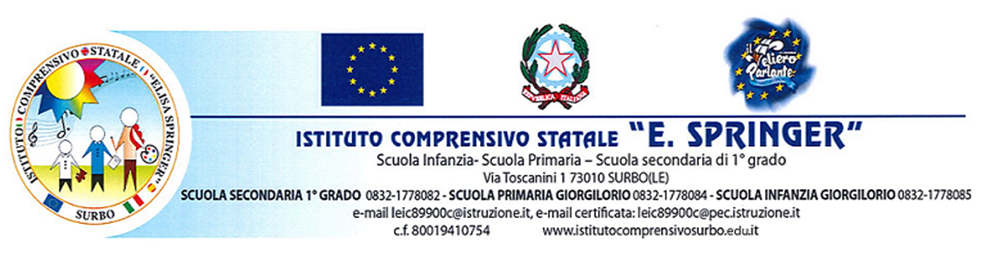 ALLEGATO 2DOMANDA DI PARTECIPAZIONE SELEZIONE TUTORAvviso Pubblico di selezione di Personale Interno per il reclutamento di Esperti e TutorProt.n. 1322/4.5 del 19/02/2024Al Dirigente Scolastico  I.C. "E. Springer" Via  Toscanini, 1 Surbo Il/La sottoscritto/a __________________________________________________ codice Fiscale ________________________________ nato/a a_________________________  prov. __________ il_____________________ e-mail________________________________ indirizzo a cui inviare le comunicazioni relative alla selezione residente/domiciliato via ____________________________________________________________________          cap_______________ città_________________________________________CHIEDEdi partecipare alla selezione per titoli per l'attribuzione dell'incarico di tutor essendo in possesso del seguente titolo di accesso: ____________________________ per il modulo:A tal fine, consapevole della responsabilità penale e della decadenza da eventuali benefici acquisiti nel caso di dichiarazioni mendaci, dichiara sotto la propria responsabilità quanto segue:1. di essere cittadino ________________________;2. di essere in godimento dei diritti politici;3. di essere dipendente di altre amministrazioni ___________________________ovvero di non essere          dipendente di amministrazioni pubbliche;4. di essere in possesso del titolo di studio ___________________ conseguito il ___________ c/o _______________________________ con votazione _______________;5. di non avere subito condanne penali ovvero di avere subito le seguenti condanne penali ____________________________________________________________________________;6. di non avere procedimenti penali pendenti ovvero di avere i seguenti procedimenti penali pendenti ____________________________________________________________________________________;7. di possedere le competenze informatiche necessarie per la gestione on-line della piattaforma GPU.Il/la sottoscritto/a allega:	fotocopia firmata del documento di identità e del codice fiscale.	curriculum Vitae in formato europeo con data e firma.Si autorizza il trattamento dei dati personali ai sensi legge 679/96 e del D.Lgs n° 196/03 e dichiara sotto la propria responsabilità che la documentazione presentata e/o allegata alla seguente istanza è conforme agli originali, che saranno presentati qualora fossero richiesti.Data _____________________                                                    Firma__________________________TABELLA VALUTAZIONE TITOLI PER LA SELEZIONE DEL PERSONALE TUTORNOTETutti gli eventuali titoli non coerenti rispetto ai contenuti didattici del modulo formativo di cui al bando di selezione non saranno valutati.Le lauree ed i titoli ad esse dichiarati equiparate dalle disposizioni vigenti devono essere indicate in specifica tabella di raccordo presentata a carico dell’interessato facendo evincere l’equipollenza/equiparazione e, se diversamente classificate, esse devono essere rapportate a 110 o a 100. Ove la votazione non si desuma dalla certificazione o dalla dichiarazione si attribuirà il punteggio minimo.Nel caso il titolo di studio posseduto sia equiparabile, la specifica tabella di raccordo dell’equipollenza alla laurea richiesta deve essere dettagliatamente specificata con autocertificazione ai sensi di legge, a carico dell’interessato, pena l’esclusione.Al Dirigente Scolastico  I.C. "E. Springer" Via  Toscanini, 1Surbo 	 Il/La sottoscritto/a ______________________________ nato/a a________________________ il___________________________, ai sensi del D.P.R. 28.12.2000, n. 445 (Testo unico delle disposizioni legislative e regolamentari in materia di documentazione amministrativa), consapevole delle responsabilità civili e penali cui va incontro in caso di dichiarazioni non corrispondenti al vero, dichiara sotto la propria responsabilità di aver diritto al seguente punteggio:	Data                                                                                                                          Firma           __________                                                                                     ____________________INFORMATIVAInformiamo che l’I.C. "E. Springer" in riferimento alle finalità istituzionali dell’istruzione e della formazione e ad ogni attività ad esse strumentale, raccoglie, registra, elabora, conserva e custodisce dati personali identificativi dei soggetti con i quali entra il relazione nell’ambito delle procedure per l’erogazione di servizi formativi.In applicazione del D. Lgs 196/2003 e del Regolamento UE 679/2016, i dati personali sono trattati in modo lecito, secondo correttezza e con adozione di idonee misure di protezione relativamente all’ambiente in cui vengono custoditi, al sistema adottato per elaborarli, ai soggetti incaricati del trattamento.Titolare del Trattamento dei dati è il Dirigente Scolastico, quale Rappresentante Legale dell’Istituto. Responsabile del Trattamento dei dati è il DSGA.Incaricati del Trattamento dei dati sono il personale addetto all’Ufficio di Segreteria, i componenti il gruppo di Progetto, il Tutor.I dati possono essere comunque trattati in relazione ad adempimenti relativi o connessi alla gestione del progetto.I dati in nessun caso vengono comunicati a soggetti privati senza il preventivo consenso scritto dell’interessato. Al soggetto interessato sono riconosciuti il diritto di accesso ai dati personali e gli altri diritti definiti dall’art. 7 del D.Lgs 196/03.    l  sottoscritt  , ricevuta l’informativa di cui all’art. 13 del D.Lgs. 196/03 e del Regolamento UE 679/2016, esprime il proprio consenso  affinché i dati personali forniti con la presente richiesta possano essere trattati nel rispetto del D.Lgs per gli adempimenti connessi alla presente procedura.Data  	FIRMA DEL RICHIEDENTEProgetto 10.2.2A-FSEPON-PU-2024-221 – “Better yourself”Progetto 10.2.2A-FSEPON-PU-2024-221 – “Better yourself”Progetto 10.2.2A-FSEPON-PU-2024-221 – “Better yourself”Tipologia moduloTitolo Modulon. ore e destinatari□Lingua madre La bottega dello scrittore30 ore - n. 20 alunni classi quarte□Lingua madre A spasso con le fiabe30 ore - n. 20 alunni classi seconde□Matematica Giorgi nel mondo dei numeri30 ore - n. 20 alunni classi seconde□Matematica Nessun problema30 ore - n. 20 alunni classi quinte□Lingua inglese I love English30 ore - n. 20 alunni classi quarte□Lingua inglese Let’s speak English30 ore - n. 20 alunni classi quinteTitoli culturali1Per diploma di laurea attinente al profilo con voto 110 e lodePunti  5,005,001Per diploma di laurea attinente al profilo con voto 105 a 110Punti 4,005,001Per diploma di laurea attinente al profilo con voto da 100 a 104 Punti  3,005,001Per diploma di laurea attinente al profilo con voto da 90 a 99Punti  2,005,001Per diploma di laurea attinente al profilo con voto fino a 89Punti  1,005,001Diploma di scuola secondaria con voto 100 e lodePunti  5,005,001Diploma di scuola secondaria con voto da 91 a 100Punti  4,005,001Diploma di scuola secondaria con voto da 81 a 90Punti  3,005,001Diploma di scuola secondaria con voto da 71 a 80Punti  2,005,001Diploma di scuola secondaria con voto da 60 a 70Punti  1,005,002Per altra laurea magistrale2,002,002Laurea triennale 1,001,003Dottorato di ricerca o specializzazioni biennali post-laurea afferenti alla tipologia di intervento1,002,004Master e/o corsi di perfezionamento post-laurea annuali o biennali afferenti alla tipologia di intervento1,002,005Certificazione di competenze informatiche0,502,006Attestati di corsi di formazione afferenti alla tipologia di intervento1,003,00Esperienze professionali  PuntiMax1Per ogni anno di insegnamento scolastico, non di ruolo, presso Istituzioni Educative Statali del primo ciclo0,102,002Per ogni anno di insegnamento scolastico, di ruolo, presso Istituzioni Educative Statali del primo ciclo1,0010,003Per ogni attività di tutor in progetti finanziati dal Fondo Sociale Europeo, bandi CIPE, bandi regionali, provinciali e comunali.0,502,00Titoli culturaliPunt. a cura del candidatoPunt. a cura della commissione1Per diploma di laurea attinente al profilo con voto 110 e lode1Per diploma di laurea attinente al profilo con voto 105 a 1101Per diploma di laurea attinente al profilo con voto da 100 a 104 1Per diploma di laurea attinente al profilo con voto da 90 a 991Per diploma di laurea attinente al profilo con voto fino a 891Diploma di scuola secondaria con voto 100 e lode1Diploma di scuola secondaria con voto da 91 a 1001Diploma di scuola secondaria con voto da 81 a 901Diploma di scuola secondaria con voto da 71 a 801Diploma di scuola secondaria con voto da 60 a 702Per altra laurea magistrale2Laurea triennale 3Dottorato di ricerca o specializzazioni biennali post-laurea afferenti alla tipologia di intervento4Master e/o corsi di perfezionamento post-laurea annuali o biennali afferenti alla tipologia di intervento5Certificazione di competenze informatiche6Attestati di corsi di formazione afferenti alla tipologia di interventoEsperienze professionali  1Per ogni anno di insegnamento scolastico, non di ruolo, presso Istituzioni Educative Statali del primo ciclo2Per ogni anno di insegnamento scolastico, di ruolo, presso Istituzioni Educative Statali del primo ciclo3Per ogni attività di tutor in progetti finanziati dal Fondo Sociale Europeo, bandi CIPE, bandi regionali, provinciali e comunali.